[[Your text starts here.Before submitting this document:–	Update the information highlighted in yellow above: 
document number (n), source, title, and contact information. –	If you need more contact information rows, please insert by copy-and-pasting an existing one (to preserve the associated WinWord fields).–	Make sure that “Track Changes” is turned off.–	Remove any remaining yellow highlighting.]]ITU IRG-AVA thanks { name of group/s} for their LS on [subject of their LS] (our IRG-AVA-DOC#, your [original LS reference number]). etc…________________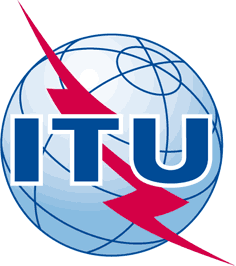 INTERNATIONAL TELECOMMUNICATION UNIONINTERSECTOR RAPPORTEUR GROUP
on Audiovisual Media AccessibilityINTERNATIONAL TELECOMMUNICATION UNIONINTERSECTOR RAPPORTEUR GROUP
on Audiovisual Media AccessibilityINTERNATIONAL TELECOMMUNICATION UNIONINTERSECTOR RAPPORTEUR GROUP
on Audiovisual Media AccessibilityINTERNATIONAL TELECOMMUNICATION UNIONINTERSECTOR RAPPORTEUR GROUP
on Audiovisual Media AccessibilityINTERNATIONAL TELECOMMUNICATION UNIONINTERSECTOR RAPPORTEUR GROUP
on Audiovisual Media AccessibilityINTERNATIONAL TELECOMMUNICATION UNIONINTERSECTOR RAPPORTEUR GROUP
on Audiovisual Media AccessibilityINTERNATIONAL TELECOMMUNICATION UNIONINTERSECTOR RAPPORTEUR GROUP
on Audiovisual Media AccessibilityINTERNATIONAL TELECOMMUNICATION UNIONINTERSECTOR RAPPORTEUR GROUP
on Audiovisual Media AccessibilityINTERNATIONAL TELECOMMUNICATION UNIONINTERSECTOR RAPPORTEUR GROUP
on Audiovisual Media AccessibilityINTERNATIONAL TELECOMMUNICATION UNIONINTERSECTOR RAPPORTEUR GROUP
on Audiovisual Media AccessibilityINTERNATIONAL TELECOMMUNICATION UNIONINTERSECTOR RAPPORTEUR GROUP
on Audiovisual Media AccessibilityINTERNATIONAL TELECOMMUNICATION UNIONINTERSECTOR RAPPORTEUR GROUP
on Audiovisual Media AccessibilityOriginal: EnglishOriginal: EnglishQuestion(s):Question(s):, , , Source:Source:Title:Title:Purpose:Purpose:LIAISON STATEMENTLIAISON STATEMENTLIAISON STATEMENTLIAISON STATEMENTLIAISON STATEMENTLIAISON STATEMENTLIAISON STATEMENTFor action to:For action to:For action to:{ Full name of groups (if any) | type "-" if none }{ Full name of groups (if any) | type "-" if none }{ Full name of groups (if any) | type "-" if none }{ Full name of groups (if any) | type "-" if none }For comment to:For comment to:For comment to:{ Full name of groups (if any) | type "-" if none }{ Full name of groups (if any) | type "-" if none }{ Full name of groups (if any) | type "-" if none }{ Full name of groups (if any) | type "-" if none }For information to:For information to:For information to:{ Full name of groups (if any) | type "-" if none }{ Full name of groups (if any) | type "-" if none }{ Full name of groups (if any) | type "-" if none }{ Full name of groups (if any) | type "-" if none }Approval:Approval:Approval:IRG-AVA meeting (Place, last day of meeting)IRG-AVA meeting (Place, last day of meeting)IRG-AVA meeting (Place, last day of meeting)IRG-AVA meeting (Place, last day of meeting)Deadline:Deadline:Deadline:if Action or Comment  put date; if info: N/Aif Action or Comment  put date; if info: N/Aif Action or Comment  put date; if info: N/Aif Action or Comment  put date; if info: N/AContact:Contact:Contact:Contact:Keywords:Abstract: